Směrnice děkanky č.  3/2015k provedení Řádu celoživotního vzdělávání Univerzity Palackého v Olomoucio realizaci programu Právo v celoživotním vzděláváníŘád celoživotního vzdělávání Univerzity Palackého v Olomouci č. A-15/2013 ze dne 9. 7. 2013 pro Právnickou fakultu UP v Olomouci (dále jen „fakulta“) provádí směrnice děkanky fakulty následujícím způsobem.Článek 1Program Právo v celoživotním vzdělávání (dále jen „Právo v CŽV“) je realizovaný podle § 60 zákona č. 111/1998 Sb., o vysokých školách a o změně a doplnění dalších zákonů (zákon o vysokých školách), ve znění pozdějších předpisů, za úplatu.Právo v CŽV je jednoletý program. Jeho obsah je shodný se studijním plánem 1. ročníku studia v magisterském programu oboru Právo.Právo v CŽV může být fakultou zahájeno tehdy, pokud počet uchazečů o studium na fakultě v daném akademickém roce překračuje limit státem financovaného počtu studentů pro magisterský studijní program obor Právo. Právo v CŽV je vyhlašováno prostřednictvím portálu CŽV na Univerzitě Palackého v Olomouci (czv.upol.cz). Článek 2Podmínky přijetí do programu Právo v CŽV a jeho formyPřihláška do Práva v CŽV se podává elektronicky přes portál CŽV.Podmínkou přijetí do Práva v CŽV je ukončené úplné střední vzdělání.Právo v CŽV je realizováno v prezenční a distanční formě.Celkový počet účastníků v prezenční formě je omezen kapacitními možnostmi fakulty, o kapacitě přijímaných účastníků rozhoduje pro daný akademický rok děkan fakulty.Prezenční forma je zejména určena uchazečům o studium na fakultě, kteří se v daném akademickém roce zúčastnili přijímacího řízení a nebyli ke studiu přijati z kapacitních důvodů. O pořadí pro přijetí rozhoduje počet bodů dosažených v příjímací zkoušce, podpůrně datum podání přihlášky.Článek 3Výši úplaty za příslušnou formu studia stanoví pro celý akademický rok děkan fakulty. Článek 4Práva a povinnosti účastníka Práva v CŽVÚčastník Práva v CŽV má právo:účastnit se v rozsahu stanoveném vnitřními předpisy UP a fakulty výuky na fakultě ve zvolené formě studia, zapisovat si předměty předepsané pro 1. ročník řádného studia, skládat zápočty, kolokvia a zkoušky a využívat konzultační služby vyučujících,využívat knihovní fondy, zařízení a informační technologie v rozsahu a za podmínek stanovených vnitřními předpisy a normami UP.Účastník Práva v CŽV je povinen:řádně a včas plnit své povinnosti sjednané smlouvou o účasti v programu Právo v CŽV nebo stanovené vnitřními předpisy UP a fakulty a právními předpisy.dodržovat harmonogram Práva v CŽV a řádně se účastnit vzdělávání v tomto programu.Článek 5Podmínky přijetí ke studiuÚčastník Práva v CŽV bude děkanem fakulty přijat ke studiu v magisterském programu oboru Právo, pokud:vykonal přijímací zkoušku v magisterském programu oboru Právo na fakultě pro akademický rok, pro který žádá o přijetí do studia, a nebyl přijat ke studiu z kapacitních důvodů,splnil všechny studijní povinnosti stanovené fakultou pro Právo v CŽV apodal žádost o přijetí ke studiu nejpozději do dvou let od absolvování Práva v CŽV.Článek 6Stane-li se absolvent Práva v CŽV studentem podle zákona o vysokých školách, mohou mu být získané kredity na základě jeho žádosti děkanem fakulty uznány, a to v mezích stanovených vnitřními předpisy UP, fakulty a právními předpisy.Článek 7Společná a závěrečná ustanoveníZrušuje se Směrnice děkanky č. 3/2010 o realizaci celoživotního vzdělávání za úplatu.Tato směrnice nabývá platnosti a účinnosti dnem 1. 9. 2015.V Olomouci dne 1. září 2015prof. JUDr. Milana Hrušáková, CSc.děkanka PF UP v OlomouciPRÁVNICKÁ FAKULTA UP V OLOMOUCI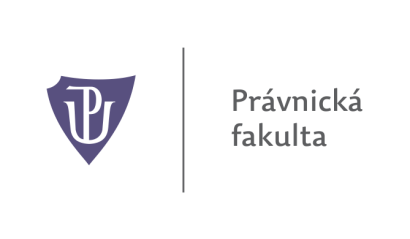 SMĚRNICE DĚKANKYS-3/2015k provedení Řádu celoživotního vzdělávání Univerzity Palackého v Olomoucio realizaci programu Právo v celoživotním vzděláváník provedení Řádu celoživotního vzdělávání Univerzity Palackého v Olomoucio realizaci programu Právo v celoživotním vzděláváník provedení Řádu celoživotního vzdělávání Univerzity Palackého v Olomoucio realizaci programu Právo v celoživotním vzděláváníObsah: Směrnice k provedení Řádu celoživotního vzdělávání Univerzity Palackého v Olomouci č. A-15/2013 ze dne 9. 7. 2013. Směrnice charakterizuje program Právo v celoživotním učení realizovaný PF UP v Olomouci a vymezuje jeho organizaci. Obsah: Směrnice k provedení Řádu celoživotního vzdělávání Univerzity Palackého v Olomouci č. A-15/2013 ze dne 9. 7. 2013. Směrnice charakterizuje program Právo v celoživotním učení realizovaný PF UP v Olomouci a vymezuje jeho organizaci. Obsah: Směrnice k provedení Řádu celoživotního vzdělávání Univerzity Palackého v Olomouci č. A-15/2013 ze dne 9. 7. 2013. Směrnice charakterizuje program Právo v celoživotním učení realizovaný PF UP v Olomouci a vymezuje jeho organizaci. Zpracoval: proděkanka pro magisterský studijní program, bakalářský studijní program, navazující magisterský studijní program a rigorózní řízeníZpracoval: proděkanka pro magisterský studijní program, bakalářský studijní program, navazující magisterský studijní program a rigorózní řízeníZpracoval: proděkanka pro magisterský studijní program, bakalářský studijní program, navazující magisterský studijní program a rigorózní řízeníPlatnost a účinnost od: 1. 9. 2015Platnost a účinnost od: 1. 9. 2015Platnost a účinnost od: 1. 9. 2015Rozdělovník: děkanproděkanivedoucí katederRozdělovník: děkanproděkanivedoucí katederRozdělovník: děkanproděkanivedoucí kateder